www.comics4kidsinc.org                                (206) 327 7436                                    comics4kids@aim.com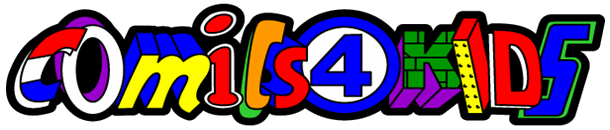 EIN 20-2882260                                                                                                       UBI 603201653Why Graphic Novels & Comics?"The presence of comics in a junior high school library resulted in a dramatic 82% increase in library traffic and a 30% increase in circulation of non-comic books."Dorrell & Carroll          School Library JournalGraphic novels & comic books... Are a time-honored American literary art form that can:Broaden & strengthen library collections.Attract new readers and students of all ages and skill levels.Help educators reach one of the most challenging student demographics: young adult males.Are especially good for attracting reluctant readers because:They are powerful motivational tools that can capture and maintain the reader’s interest. Their illustrations provide contextual clues to the written text, making them ideal for remedial reading programs. They can give reluctant readers the non-threatening practice and experience needed to inspire confidence and progress to more challenging texts. Can make dynamic and relevant curricular connections to help educators teach:Complex social issues, such as abuse The Tale of One Bad Rat  Historical and current events (Pulitzer Prize-winner Maus is set during the Holocaust Fax from Sarajevo is set against the contemporary Balkan conflict). Folklore and mythology (Fairy Tales of Oscar Wilde Popular culture  JLA Archives reflects life in the 1940s The Complete Color MAD  reflects the 1950sThese are just a few examples; MANY more non-complex adventures await our curious readers!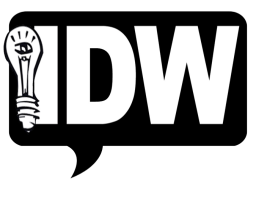 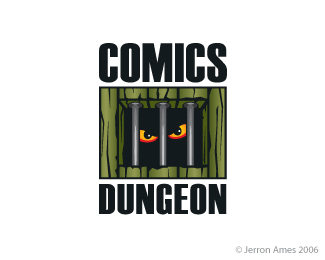 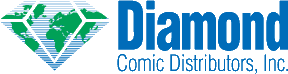 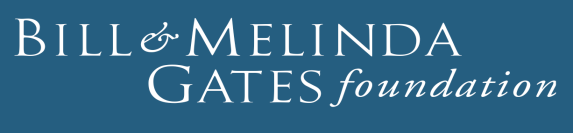 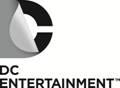 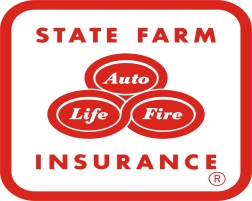 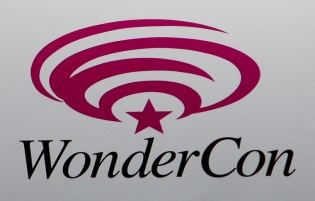 © 1996-2016 Comics4kids, Inc. 5009 50th Ave SW Seattle, WA 98136 All rights reserved.. All Logos of sponsors© 2016 used with permission.